Madame, Monsieur,1	Suite à la Circulaire TSB 268 du 10 septembre 2020, et conformément au § 9.5 de la Résolution 1 (Rév.Hammamet, 2016) de l'AMNT, j'ai l'honneur de vous informer que la Commission d'études 17 de l'UIT-T a pris les décisions suivantes, durant sa séance plénière tenue le 7 janvier 2021, concernant les projets de textes de l'UIT-T énumérés ci-après:2	Les renseignements existants sur les brevets sont accessibles en ligne sur le site web de l'UIT-T.3	La version prépubliée de ces Recommandations est disponible sur le site web de l'UIT-T à l'adresse: https://www.itu.int/itu-t/recommendations/.4	L'UIT publiera dès que possible le texte des Recommandations approuvées.Veuillez agréer, Madame, Monsieur, l'assurance de ma considération distinguée.Chaesub Lee
Directeur du Bureau de la normalisation 
des télécommunications 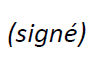 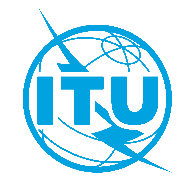 Union internationale des télécommunicationsBureau de la Normalisation des TélécommunicationsUnion internationale des télécommunicationsBureau de la Normalisation des TélécommunicationsUnion internationale des télécommunicationsBureau de la Normalisation des TélécommunicationsGenève, le 8 janvier 2021Genève, le 8 janvier 2021Genève, le 8 janvier 2021Réf.:Circulaire TSB 290CE 17/XYCirculaire TSB 290CE 17/XYCirculaire TSB 290CE 17/XY-	Aux Administrations des États Membres de l'Union-	Aux Administrations des États Membres de l'Union-	Aux Administrations des États Membres de l'UnionTél.:+41 22 730 6206+41 22 730 6206+41 22 730 6206-	Aux Administrations des États Membres de l'Union-	Aux Administrations des États Membres de l'Union-	Aux Administrations des États Membres de l'UnionFax:+41 22 730 5853+41 22 730 5853+41 22 730 5853-	Aux Administrations des États Membres de l'Union-	Aux Administrations des États Membres de l'Union-	Aux Administrations des États Membres de l'UnionE-mail:tsbsg17@itu.inttsbsg17@itu.inttsbsg17@itu.intCopie:-	Aux Membres du Secteur UIT-T;-	Aux Associés de l'UIT-T participant aux travaux de la Commission d'études 17;-	Aux établissements universitaires participant aux travaux de l'UIT;-	Aux Président et Vice-Présidents de la Commission d'études 17 de l'UIT-T;-	À la Directrice du Bureau de développement des télécommunications;-	Au Directeur du Bureau des radiocommunicationsCopie:-	Aux Membres du Secteur UIT-T;-	Aux Associés de l'UIT-T participant aux travaux de la Commission d'études 17;-	Aux établissements universitaires participant aux travaux de l'UIT;-	Aux Président et Vice-Présidents de la Commission d'études 17 de l'UIT-T;-	À la Directrice du Bureau de développement des télécommunications;-	Au Directeur du Bureau des radiocommunicationsCopie:-	Aux Membres du Secteur UIT-T;-	Aux Associés de l'UIT-T participant aux travaux de la Commission d'études 17;-	Aux établissements universitaires participant aux travaux de l'UIT;-	Aux Président et Vice-Présidents de la Commission d'études 17 de l'UIT-T;-	À la Directrice du Bureau de développement des télécommunications;-	Au Directeur du Bureau des radiocommunicationsObjet:Statut des Recommandations UIT-T X.1217 (X.fgati), X.1368 (X.secup-iot), X.1376 (X.mdcv), X.1811 (X.5Gsec-q) et X.1054, à la suite de la réunion de la Commission d'études 17 de l'UIT-T (virtuelle, 7 janvier 2021)Statut des Recommandations UIT-T X.1217 (X.fgati), X.1368 (X.secup-iot), X.1376 (X.mdcv), X.1811 (X.5Gsec-q) et X.1054, à la suite de la réunion de la Commission d'études 17 de l'UIT-T (virtuelle, 7 janvier 2021)Statut des Recommandations UIT-T X.1217 (X.fgati), X.1368 (X.secup-iot), X.1376 (X.mdcv), X.1811 (X.5Gsec-q) et X.1054, à la suite de la réunion de la Commission d'études 17 de l'UIT-T (virtuelle, 7 janvier 2021)Statut des Recommandations UIT-T X.1217 (X.fgati), X.1368 (X.secup-iot), X.1376 (X.mdcv), X.1811 (X.5Gsec-q) et X.1054, à la suite de la réunion de la Commission d'études 17 de l'UIT-T (virtuelle, 7 janvier 2021)Statut des Recommandations UIT-T X.1217 (X.fgati), X.1368 (X.secup-iot), X.1376 (X.mdcv), X.1811 (X.5Gsec-q) et X.1054, à la suite de la réunion de la Commission d'études 17 de l'UIT-T (virtuelle, 7 janvier 2021)NuméroTitreDécisionUIT-T X.1217
(X.fgati)Lignes directrices relatives à l'utilisation de renseignements sur les menaces dans le cadre de l'exploitation des réseaux de télécommunicationApprouvéUIT-T X.1368
(X.secup-iot)Mise à jour sécurisée des micrologiciels/logiciels des dispositifs de l'Internet des objets (IoT)ApprouvéUIT-T X.1376
(X.mdcv)Mécanisme de détection des mauvais comportements liés à la sécurité des véhicules connectésApprouvéUIT-T X.1811
(X.5Gsec-q)Lignes directrices en matière de sécurité relatives à l'utilisation d'algorithmes à l'épreuve des attaques quantiques dans les systèmes 5GReporté à la réunion d'avril de la CE 17UIT-T X.1054Sécurité de l'information, cybersécurité et protection de la vie privée – Gouvernance de la sécurité de l'informationReporté à la réunion d'avril de la CE 17